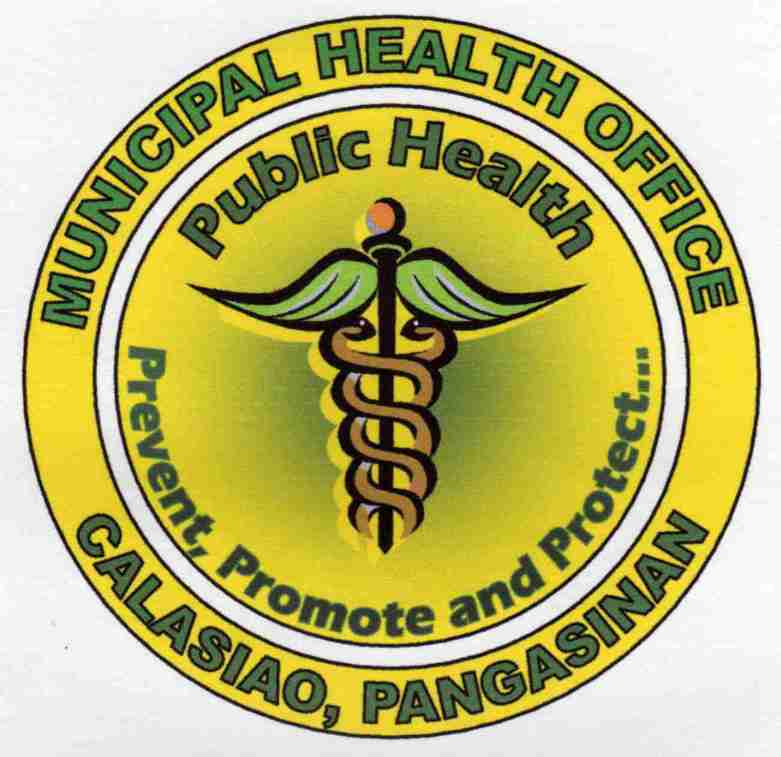 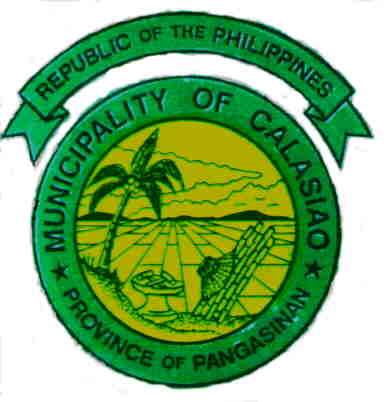 APPLICATION AND ISSUANCE OF SANITARY PERMITFOR FOOD & NON-FOOD ESTABLISHMENTS* Sanitary Inspection report forms depends on type of food establishment** White Card to be renewed every 6 months***Can be revoked for non-compliance after due process